Categories 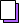 AwardCategory award : Gold, Silver, Bronze to each categories (5 categories). Special award (Creative Design) : Gold, Silver, Bronze to Kindergarten league and Gold, Silver, Bronze to Elementary league. Individual all round : Gold, Silver, Bronze according to highly ranked student when add up the result from Steam Mission and R-Sports Mission - Golf (Robot Champion!)eg.) Participant A: Steam 1 st place, Golf 5 place, Participant B: Steam 2 place, Golf 2 place, Participant B wins the Gold . Participant C Steam 1st place, Golf 2 place, Participant D: Steam 2 place, Golf 1 st place, (When there is tie) higher rank in Steam category wins. C wins the Gold Group all round : Steam Mission and R-Sports Mission – Soccer. add up all scores from each team member’s Steam result and give award. Eg) When Team A got 1st place and Team B got 2nd place in soccer. All members of team A get 1 points and all member of Team B gets 2 point. When result of Team A member are 2nd, 6th and 7th (total score = 2+6+7 = 15) When result of Team B member are 1st, 3th and 4th (total score = 1+3+4 = 8) , Final score of Team A is 18 : (Soccer) 3 points (1 points X 3 members) + (STEAM) 15 points., Final score of Team B is 14 : (soccer) 6 points (2 points * 3 members) + (STEAM) 8 points Team with lower points which is team B wins!!!Certificate- Participant who scored over 120 out of 200 in Steam Mission is qualified to be “IYRC Junior Robot Master” (Fees will be applied for issuing the certificate) The person must take written test on robotics theory and score over 60 points. Expected questions will be distributed to national partners. Participants can take the test in preferred language. CategoryLevelSummaryOptionKinder MissionKindergarten6-7 years old(2008.8.1-2009.8.1)solve simple addition or subtraction question. Find and deliver the dice with correct answer.Compulsory for kindergartenSTEAM MissionElementary7-12 years old(2003.8.1-2008.8.1) Solve robot quiz and calculation quiz. complete the missionCompulsory for elementaryR-Sports Mission (individual - Golf)Elementary7-12 years old(2003.8.1-2008.8.1) Similar to Golf game. send the ball in to hole cup. Par3, Par4, Par5 Compulsory for individual all roundR-Sports Mission (group - Soccer)Elementary7-12 years old(2003.8.1-2008.8.1) 3 members with 3 robots in each team. Robot soccer game. Compulsory for group all roundCoding Mission Elementary ~ Junior high7-15 years old(2000.8.1-2008.8.1) Autonomous programmed line- tracing game. OptionalCreative DesignKindergarten ~ Junior high6-15 years old(2000.8.1-2009.8.1) Build and present the robot on given topicOptional